Лабораторна робота №4                                                                          Турянський  О. Ю.
ТЕМА: Дослідження  включенння  біполярного  транзистора по  схемі  із  спільним  емітером.Порядок  виконання  роботи  № 4:Послідовність  спрощенного  розрахунку 
транзисторного  каскаду  СЕ  із  термостабілізацієюАмплітуда вх. сигналу  UВХ = ±0,2ВЧастота вх . сигналу f = 1 кГцВнутрішній опір емітерного переходу rбе =100 ОмКоефіціент передачі струму бази =95Опір навантаження  Rн = 1 кОмНапруга живлення  EС = +20 ВВихідна напруга Uвих0 при відсутності вхідної напруги: ;     UВИХ0= 20/2=10ВВихідний струм Івих0 в режимі спокою:;     IВИХ0=(20-10)/2000= 0,005 АПочатковий струм бази Іб0 :;    IБ0= 0,005/95=0,00005 AСтрум подільника напруги IR : ; ІR=10*0,00005=0,0005 AРозрахунковий коефіцієнт підсилення напруги k'u :  ; k'u=(0,5*10)/0,1=50Величина опору резистора зворотнього зв'язку Re :  ;   Re=2000/50=40ОмВеличина ємності шунтуючого конденсатора Се : ; Се  >10/(2*3,14*1000*40)=0,00004ФНапруга початкового зміщення бази Uб0 :, якщо IE0=0,005*(1+95)/95=0,0051 A  ;  Uб0=0,0051*40+0,7=0,904 ВВеличини опорів подільника напруги R1 та R2, відповідно: та R1 = (20-0,9016)/(0,0005+0,00005)= 34724,36 Ом  ; R2=0,9016/0,0005=1803,2 ОмВхідний опір схеми СЕ із термостабілізацією RВХ :, де Rсе – вхідний опір схеми СЕ, RCE= 100+95*40=3895Ом;RВХ=(1803,2*3560)/( 1803,2+3560)= 1208,12Ом	Величина ємності вхідного конденсатора Свх : ; СВХ > 0,2/(2*3,14*1000*1056,6)=0,00000003 FВеличина ємності вихідного конденсатора Свих :, де Rвих=Rн. ; Свих  > 10/(2*3,14*1000*2000)=0,0000008 FКоефіцієнт підсилення струму kI :, де , ∆IВИХ=95*(0,2/3560)= 0,005 А∆IВХ=0,2/1056,6=0,0009 АkI =0,005/0,0009=24,4Коефіцієнт підсилення напруги kU :, де , ∆UВИХ=0,005*2000=10 В ; ∆UВХ=0,2 ; kU = 10/0,2=50Коефіцієнт підсилення потужності kP :; kP =24,4*50=1220Схема транзисторного  каскаду  СЕ  із  термостабілізацією: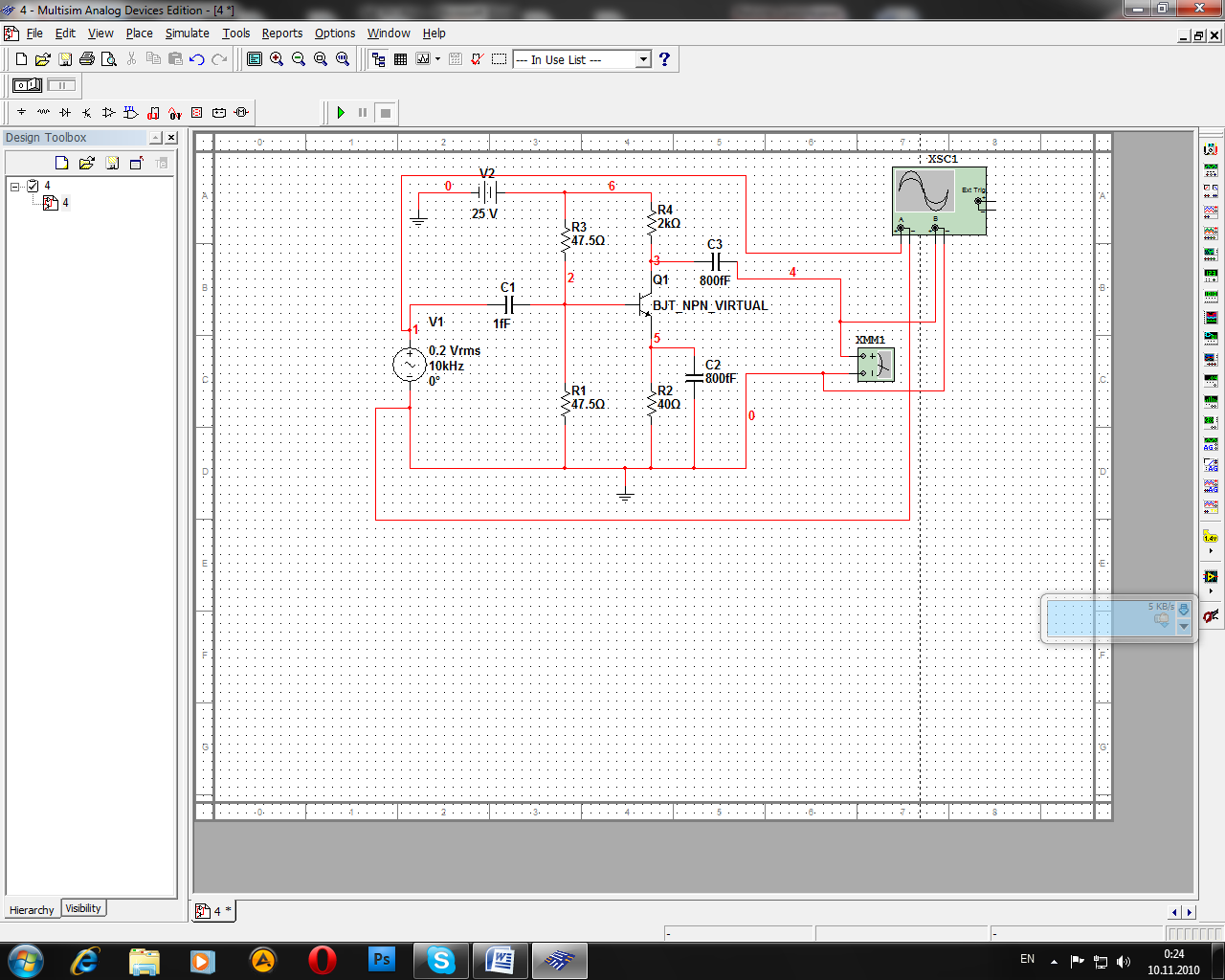 Спотворення форми вихідного сигналу при перевищенні вхідним сигналом номінальної амплітуди (U′BX = 2·UBX ) та внаслідок неправильного розрахунку робочої точки транзистора (R1′ = 2·R1 ):часова діаграми вхідного та вихідного сигналів: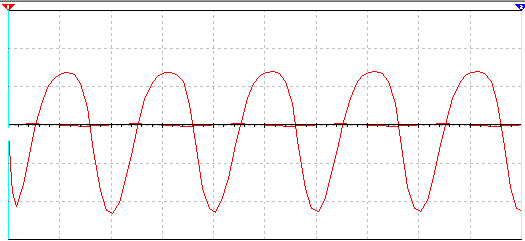 Спотворення форми вихідного сигналу при перевищенні вхідним сигналом номінальної амплітуди (U′BX = 2·UBX ) та внаслідок неправильного розрахунку робочої точки транзистора (R1′ = 2·R1 ):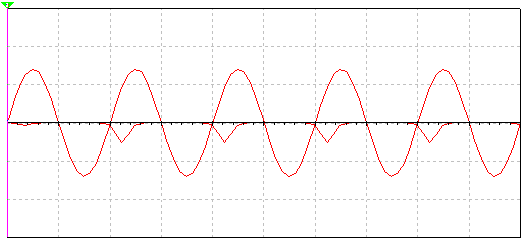 